GRAPHING RELATIONS AND FUNCTIONSA relationship between variables is often shown as a continuous graph. This relationship can be increasing, decreasing, or constant. When reading a graph, we always read from left to right.Each day several leaves fall from a tree. One day a gust of wind blows off many leaves. After that, the leaves gradually fall off until there are no more leaves. 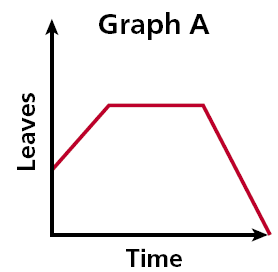 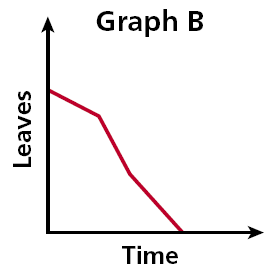 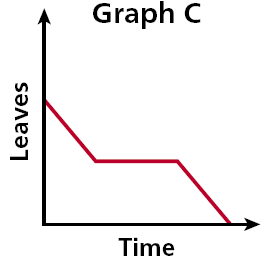 The air temperature increased steadily for several hours and then remained constant. At the end of the day, the temperature increased slightly before dropping sharply.  	IncreasingThe two segments are increasing at different rates. What words could describe the rate of increase of the first segment?_______________________________________What words could describe the rate of increase of the second segment?________________________________________DecreasingThe two segments are increasing at different rates. What words could describe the rate of decrease of the first segment?_______________________________________What words could describe the rate of decrease of the second segment?________________________________________	ConstantThe segment remains constant. How could you describe this rate of change?______________________________Varying rates of change1.2.3.4.5.Key Words  Segment DescriptionEach day several leaves fallWind blows offmany leavesGradually fall off until there are no more leavesKey Words  Segment DescriptionThe air temperature increased steadilythen remained constanttemperature increased slightlydropping sharply